ÖzetProjenin AdıStuthingProjenin Bütçesiİlk 12 Aylık Bütçe : 6200₺Projenin SüresiBirinci Aşama / 6 Ay : WEB Sitesinin Hazırlanması ve Yayımlanmasıİkinci Aşama / 6 Ay : Mobil Uygulamanın Hazırlanması ve YayımlanmasıÜçüncü Aşama : Reklam ve YayılmaProjenin AçıklamasıStuthing Projesi, içerisinde barındırdığı, Uni Gain, Uni CV, Uni Activity ve Uni Forum seçenekleri ile üniversite öğrencilerinin maddi eksiklik, bireysel ve kitlesel bunalımlar,  kariyer takipsizliği, sosyal yetersizlik gibi en temel sorunlarına çözüm getiren, üniversite öğrencilerinin kullanımını hedeflerken, gelirini şirketlere sağladığı yararlar aracılığıyla elde eden bir web sitesi ve mobil uygulama projesidir.Projenin Genel AmacıÜniversite öğrencilerinin hayatlarındaki tespit edilen en temel 4 farklı sorunu, o sorunlar üzerine özelleştirilmiş yöntemler ile çözmek, öğrencilerin hayatını daha kolay hale getirmek Unilife projesinin en temelinde yatan amaçtır.Projenin Hedef GruplarıKategori (  Üniversite Öğrencileri)Kategori – ŞirketlerGirişAmaçlarÖğrenciler İçin AmaçlarÖğrencilere ek gelir imkanı sağlamakÖğrencilere şirket bağlantıları sağlamak & genişletmekSosyal açıdan kullanıcıyı geliştirmekÖğrencilere üniversite hayatları boyunca katıldıkları her etkinliği bir platformda kaydetme şansı vererek, bu etkinlikler ile sanal bir CV oluşturma fırsatı sağlamakKullanıcının ilgi alanına giren veya kişisel gelişimini sağlayacak etkinlikleri kaçırma ihtimalini minimalize etmekÜniversite öğrencilerinin  popüler konuları belirli bir başlık altında tartışmalarını sağlayacak bir platform sunmakÖğrencilere iş&staj imkanı sunmakŞirketler İçin AmaçlarŞirketlerin hedeflerine uygun öğrenci kitleleri sunmakŞirketlerin fikir almak istediği durumları, onların istediği özellik ve konuma sahip öğrencilere sunmakŞirketlerin sorunlarını ve eksikliklerini o konu ile ilgili öğrenci kitlesine sunarak; onlara dinamik bir bakış açısı kazandırmak adına  ters mentörlük imkanı sağlamak Şirketlerin kullanabilecekleri genç yetenekleri henüz öğrenme aşamasında keşfetmesini sağlamakBelirlenen İhtiyaç Ve Sorunların TanımlanmasıÖğrenciler için belirlenen ihtiyaç ve sorunlarÜniversite öğrencilerinin maddi durum yetersizliğiÜniversite öğrencilerinin ilgilendikleri alanlardaki tüm etkinliklerden haberdar olamamalarıÖğrencilerin üniversite hayatları boyunca katıldığı kariyer etkinliklerini unutmalarından dolayı iş hayatına geçtiklerinde işverene gösterememeleriÖğrencilerin üniversite hayatlarını kolay yaşamak için gerekli yolları bilmemeleriŞirketler için belirlenen ihtiyaç ve sorunlarŞirketlerin tam olarak istedikleri hedef kitleye reklam yapamamalarıŞirketlerin eleman alırken elemanı çalışırken görmediği için hakkında kesin bir bilgiye sahip olamamalarıŞirketlerin sorunlarını çözmek için büyük ücretler harcamalarıProjenin Tercih Edilmesindeki SebeplerÖğrencilerin ek gelir arayışıOrtak bir portalda bulunma isteğiTüm ihtiyaçlarının tek uygulamada bulunmasıFarklı yönden etkinlikleri içermesinden dolayı kendini geliştirme isteğiEğitim  hayatında karşılaşılacak muhtemel ihtiyaçlarından en az 4 tanesine mutlaka çözüm bulmasıProjeye Benzer ÇalışmalarKariyer.netSecretcv.comMy study lifeEödev.comOthersapp.comSahibinden KariyerIndeed İş Aramakampusetkinlikleri.comProjeyi Benzer Çalışmalardan Ayıran FaktörlerKariyer.net, Indeed İş Arama gibi site ve uygulamalar kullanıcılarına boş iş pozisyonlarına göre kendilerine uygun işi sağlamaya yöneliktir. E-Ödev ,Othersapp , kampusetkinlikleri gibi web siteleri de öğrencilerin okul hayatını genelde ekonomik vb yönlerden kolaylaştırır. Benzer projelerden farklı olarak Unilife ise üniversite ve iş hayatını tek çatı altında toplayarak, üniversite öğrencinin günlük hayatlarındaki temel sorunlarınının önüne geçerken öğrencilerin yeteneklerini erken aşamada keşfetmesini sağlar.Projenin İçeriği Ve ÖzellikleriProjenin İçeriğiUnilife projesi, üniversite öğrencilerinin hayatlarını her türlü şekilde kolaylaştırmayı amaçlayan bir projedir. Birçok farklı özellik barındıran proje, üniversite öğrencilerine para kazandırması, onların üniversite hayatlarının CV’sini oluşturması, onlara şehirlerindeki; ilgi alanlarına giren etkinlikleri takip etme fırsatı sunması,üniversitede ucuz ve kolay yaşamayı öğretmesi ve başka öğrencilerle belirlenen konu başlıklarında tartışabilmesi gibi özellikleride içermektedir.ÖzelliklerUni-GainÖğrenciler İçin Uni Gain ÖzellikleriAnket çözerek hızlı para kazanmak// Öğrenciler, belirli sorulardan, farklı şirketlerin karma soruları ile oluşan  Uni-Anket’te  birçok anket sorusu çözebilecektir. Yanıtladıkları her bir soru için, hesaplarına belirli bir ücret yatacaktır.Şirketlerin Case’lerini  çözerek para kazanmak// Öğrenciler, farklı şirketlerin Caselerini çözmek için başvurabilecektir. Şirket, case çözümü için aradığı kişi sayısına göre, başvuran kişilerin Uni-CV’lerine göz atarak belirli sayıda kişiyi seçecektir. Seçilen kişilerin tamamı, o case’in çözümü için belirtilen taslakta ve karakter sayısında çözüm raporu hazırlayacaktır. Şirket raporlara düzeltme talebi göndermezse, rapor hazırlayan kişilere, şirketin başlangıçta o case’nin çözümü için belirlediği bütçenin %75 i  paylaştırılacaktır. Şirket çözümleri inceledikten sonra, birini birinci seçecek, birinci seçilen çözüm bütçenin %25’ini tek başına alacaktır.Şirketlerin Soru/Sorunlarına fikir ve öneri sunarak para kazanmak// Öğrenciler, şirketlerin şirket içi sorunlarını veya öneri almak istediği konuları kısa bir şekilde paylaştığı platformdaki sorulara, hızlı bir şekilde birkaç cümle ile cevap verebilecek, hızlı bir şekilde para kazanabilecektir.Şirketlerden gelen Görevleri tamamlayarak para kazanmak// Öğrenciler, şirketlerin uygulamaya koyduğu görevlere başvurarak görevleri tamamlayıp ücretini alabileceklerdir. Şirketler, isterse UniCV elemesi ile görevi yapacak kişileri seçecek, isterlerse herkese açık şekilde, görevi yapanın ödemeyi aldığı görevler açabileceklerdir. Yüksek hacimli işler, birçok öğrenci arasında ortak yapılmak üzere paylaştırılabilecektir.Şirketlerden bağış almak// Öğrenciler, uygulama üzerinden şirketlerden bağış alabilecektir.Alabilecekleri tüm burs seçeneklerini görüntülemek// Öğrenciler, uygulama üzerinden ülkedeki tüm burs yollarını, kanallarını ve seçeneklerini görüntüleyebilecek, bu bursların şartlarını, nasıl başvurabileceklerini ve nasıl kazanabileceklerini öğrenebileceklerdir.Şirketlerden iş-staj teklifi alma imkanını arttırmak// Öğrenciler, uygulama üzerinden şirketlerden iş veya staj teklifi alabileceklerdir. Bu tekliflerde, UniCV’nin, Caselere verdikleri cevapların, görevleri nasıl yerine getirdikleri önemlidir.Çevredeki çalışılabilecek işleri görüntüleyebilmek// Öğrenciler, üniversitelerinin yakın çevresinde çalışabilecekleri tüm iş seçeneklerini görüntüleyebilecektirler.Eğitim vererek para kazanmak// Öğrenciler, eğitim vermek istediği konu başlığı ve açıklamasını, teklif ücret ve eğitim süresini seçerek, herhangi bir konuda eğitim teklifi oluşturabileceklerdir. O eğitimi  almak isteyen öğrenciler, eğitime kaçta başlamasını istediğini belirterek başvurabileceklerdir. Eğitimin başlama saatinde, eğitim ve alan uygulama başında olacak, eğitim saati başlayınca , görüntülü görüşme üzerinden dersi gerçekleştireceklerdir.İstediği konularda eğitim almak// Eğitim alan kişi,  eğitim sonunda eğitimciye istediği puanı verebilecektir. Üstelik istediği eğitim uygulamada yoksa, herhangi bir eğitim isteği oluşturabileceklerdir. Eğitim süresinin tamamlanması ve dersi alan kişinin onaylanması halinde, belirtilen ücret, dersi veren kişinin hesabına yatacak, eğitimi alan kişi yorum yapacak ve puan verecektir.Şirketler İçin Uni Gain Özellikleri  Sadece istediği kitleye yönelik hedeflenmiş anketler yapabilmek// Şirketler, sadece hedefledikleri kitleye yönelik anketler yapabilecektir. Örneğin bir şirket, Koç Üniversitesi elektronik mühendisliği 3 ve 4. Sınıfta okuyan ve yurtta kalan öğrencilere yönelik bir anket uygulayabilecektir. Anketin uygulanacağı hedef kitlenin kriterleri arttıkça, anketin şirkete maliyeti artacaktır. Türkiye üniversite pazarına girmeyi düşünen bir şirket,  tüm türkiyedeki öğrencilere yönelik bir anket uygularsa, hangi sorusuna türkiyenin hangi şehrinden hangi cevabın yüzde kaç verildiği gibi kesin grafiklere ulaşabilecektir. Anket sorularının şık sayıları arttıkça, soru başına şirketin ödediği ücret artacaktır.Şirket sorunlarını istediği türden, konumdan öğrenci kitlesine çözdürebilmek, yeni ve yenilikçi fikirler alabilmek// Şirketler, sorunlarını Case veya mini case şeklinde öğrencilere sunacak, şirketindeki srounlar için yenilikçi ve birbirinden farklı fikirler alabilecektir. Yapılması gereken işleri geniş öğrenci kitlesine sunarak hızlı bir şekilde tamamlanmasını sağlatabilmek// Şirketler, işlerini bir veya birden çok öğrencinin tamamlaması için uygulamaya koyabilecek, birine görev vermeden önce puan ve UnıCV’sini görebilecektir.Öğrencilere zor görevler vererek onları görev başında görmek, eğer görevi istedikleri şekilde yaparlarsa staj veya iş imkanı sunmak// Öğrencilere görev veren şirketler, öğrencinin görevi tamamlarken gösterdiği başarı, azim ve Unı CV’sine göre staj veya iş teklifinde bulunabileceklerdir.İstediği profildeki öğrencilere bağış-toplu bağış yapabilmek// Şirketler, istediği kriterlerdeki öğrencileri seçerek, bu öğrencilere toplu veya tekil olarak bağış yapabileceklerdir.İş ilanları için en iyi öğrenci adayını bulabilecekler// Şirketler; UniCv’ler ve görev-case sonuçları ile öğrencilerin sadece yazılı değil, tecrübe edindikleri iş hayatını bilerek işe alacaklardır.Uni-CV Üniversite hayatı boyunca yapılan her türlü kariyer etkinliği, zirve, seminer ve yarışmaları, aldığın sertifika ve ödülleri, yaptığın projeleri, yer aldığın kulüp etkinlik ve görevlerini, stajlarını ve işlerini yükleyebilmek.// Kullanıcılar üniversite hayatındaki etkinlikleri, katıldığı anda uygulamaya ekleyecek, hiçbir etkinliğin unutulmamasını sağlayacaktırEklediğin etkinlikleri doğrulayabilmek// Kullanıcılar, UniCV’lerine ekledikleri etkinlikleri doğrulayabilecektir. Bunun için, sertifika ve ödülleri uygulama üzerinden taratacak, konferans, seminer ve zirvelerde, etkinlik saatleri içerisinde salondan resim çekerek yükleme yapacaktır. Öneriler ve GeliştirmeUniGain Bölümünde, arka arkaya belirli sayıda gün girdikten sonra, bir gün kullanıcının bir görev / Anket / Fikir verme ve case çözme gelirleri artacak, örneğin, bir anket başına 10 kuruş kazanıyorsa, 5 gün arka arkaya girdikten sonar, bir anket için 15 kuruş kazanacak.Bazen kullanıcıya joker benzeri ödüller gelecek, bunu kullanarak önündeki 1 saat içerisinde kazandığı her para 2’ye katlanacak. ( Rakamlar değişebilir )İnsanların anketleri sallayarak geçmemesi için, ara sıra daha önce sorularn sorular aynı gelebilir, bu sorulara sıkça yanlış cevap veriliyorsa, kullanıcı uyarı alır veya hesabı dondurulur/kapatılır.Proje Ekibi ve Görev DağlımıTuna ÖztürkYazılım ve Teknik Projenin yazılımı, yazılım geliştirme ve güncelleştirmeleri, projeye yeni özellikler eklenmesi, mobil uygulamanın tasarımı ve dizaynı. Wix sitesinin hazırlanmasıStratejik PlanlamaProjenin uzun ve kısa vadeli planlarının yapılması, Projenin başlandığı günden itibaren hangi gün ne yapılacağı, ne tür işlerin tamamlanacağının kesin ve net olarak belirlenmesi. İş ve bütçe planlamalarının oluşturulması. Bütçenin kontrol edilmesi.Emre VatanseverYatırım ve sponsorlukProjeye yeni yatırımlar bulunması, yatırımcılarla iletişim kurulması ve toplantıların ayarlanması.İnsan Kaynakları ve Sosyal İlişkilerProjede, halkla ilişkilerin, şirketlerle ilişkilerin yürütülmesi, iletişime geçmek isteyen şahıs ve şirketlerle görüşmelerin ayarlanması.Şirketler İle GörüşmelerProjeye eklenebilecek şirketlerin listesinin çıkartılması. Projeye eklenebilecek şirketlere mail atılması, bilgilendirilmesi ve görüşme ayarlanmasıCem KılınçTasarım ve DizaynAfiş, Broşür, Banner, Reklam ve logo tasarımlarının yapılması.Sosyal Medya ve WEB sitesiProjenin sosyal medya hesaplarının, web sitesinn yönetilmesi, gerekli paylaşımların yapılması ve düzenlenmesi, gelen mesajlara cevap verilmesi.Yılmaz Onur YumuşakReklam ve TanıtımProjenin tanıtımı için yeni reklam yolları bulunması, reklam bütçe planlamasının yapılması, en verimli tanıtımı en düşük maliyetle yapmak için araştırmaların yapılmasıGörünürlük FaaliyetleriProjenin İnsanlar tarafından duyulması,bilinmesi ve benimsenmesi için her türlü faaliyetin gerçekleştirilmesi.12 Aylık İş - Zaman - Bütçe Planı1.Ay İş-Zaman-Bütçe PlanıTarih: 10 Ekim 2017 – 1 Kasım 2017Yapılacaklar:Proje raporu yazılacakİş zaman bütçe planı hazırlanacakProjenin iş planı yapılacakStratejik plan oluşturulacakProje tanıtım sunumu hazırlanacakEkip üyeleri arasında görev dağılımı yapılacakLogo tasarlanacakBütçe: 0₺2.Ay İş-Zaman-Bütçe PlanıTarih: 1 Kasım 2017 – 1 Aralık 2017Yapılacaklar:Proje için afiş ve broşür tasarımları oluşturulacakİlk WEB sitesi wix ile oluşturulacakDemo planı oluşturulacakMobil uygulamanın bire bir sunumu hazırlanacakProje için sosyal medya kanalları oluşturulacakSosyal medya kanallarından paylaşımlar yapılacakBusiness Canvas oluşturulacakSponsor olabilecek potansiyel frimaların isim ve iletişim bilgileri listesi çıkartılacakStuthing projesi ile LEAP etkinliğine katılınacakSiteye eklenebilecek şirketler listesi oluşturulacakBütçe: 200₺3.Ay İş-Zaman-Bütçe PlanıTarih: 1 Aralık 2017 – 1 Ocak 2017Yapılacaklar:Proje için afiş ve broşür tasarımları oluşturulacakYazılımı yapacak kişi/kişiler/şirket kesinleştirilecekSosyal medya kanallarından paylaşımlar yapılacakFarklı okullarda tanıtım yapacak koordinatörlükler kurulacakTanıtım Yapacak gönüllü ekip toplanacakSiteye eklenebilecek şirketlere tanıtım maili atılacakAsıl Web sitesini yapacak kişi ile anlaşılacakBütçe: 0₺4.Ay İş-Zaman-Bütçe PlanıTarih: 1 Ocak 2017 – 1 Şubat 2017Yapılacaklar: Yarıyıl tatilinin bir haftalık sürecinde, proje üzerinde aralıksız çalışmak amacıyla bir ev kiralanacak, bu ev bir hafta boyunca proje ofisine dönüştürülecek, bu süreçte, kesintisiz bir şekilde proje üstünde araştırma, geliştirme ve invasyon çalışmaları yapılacak.Sponsor olabilecek potansiyel frimaların isim ve iletişim bilgileri listesi çıkartılacakSponsor olabilecek potansiyel frimalar ile toplantı ayarlanacak ve görüşmeye gidilecekProje için afiş ve broşür tasarımları oluşturulacakSosyal medya kanallarından paylaşımlar yapılacakReklam planlaması oluşturulacakProje için bütçe aranacakYazılımı yapacak kişi/kişiler/şirket kesinleştirilecekAsıl WEB sitesi  yazılacakSiteye eklenebilecek şirketlerden gerekenler ile toplantı ayarlanacakBütçe: 500₺5.Ay İş-Zaman-Bütçe PlanıTarih: 1 Şubat 2017 – 1 Mart 2017Yapılacaklar: Mobil uygulama yazılımı yazlacak/yazdırılacak/geliştirilecekSosyal medya kanallarından paylaşımlar yapılacakProje için bütçe aranacakProjenin geliştirilmesi, sistemdek şirketlerin arttırılması için gönüllü ekip toplanacakAsıl WEB sitesi  yazılacakBütçe: 0₺6.Ay İş-Zaman-Bütçe PlanıTarih: 1 Mart 2017 – 1 Nisan 2017Yapılacaklar:ASIL WEB SİTESİ YAYIMLANACAK!!!!Mobil uygulama yazılımı yazlacak/yazdırılacak/geliştirilecekSosyal medya kanallarından paylaşımlar yapılacakProje için bütçe aranacakSponsor olabilecek potansiyel frimalar ile toplantı ayarlanacak Projenin geliştirilecek, sistemdeki şirketlerin sayısı arttırılacakBütçe: 2000₺7.Ay İş-Zaman-Bütçe PlanıTarih: 1 Nisan 2017 – 1 Mayıs 2017Yapılacaklar:Mobil uygulama yazılımı yazlacak/yazdırılacak/geliştirilecekSosyal medya kanallarından paylaşımlar yapılacakFarklı okullarda tanıtım yapacak koordinatörlükler arttırılacakSponsor olabilecek potansiyel frimalar ile görüşmeye gidilecekProjenin hızlı yayılması için yeni yollar araştırılacakBütçe: 500₺8.Ay İş-Zaman-Bütçe PlanıTarih: 1 Mayıs 2017 – 1 Haziran 2017Yapılacaklar:Mobil uygulama yazılımı yazlacak/yazdırılacak/geliştirilecekSosyal medya kanallarından paylaşımlar yapılacakFarklı okullarda tanıtım yapacak koordinatörlükler arttırılacakProjenin hızlı yayılması için yeni yollar araştırılacakBütçe: 500₺9.Ay İş-Zaman-Bütçe PlanıTarih: 1 Haziran 2017 – 1 Temmuz 2017Yapılacaklar:Mobil uygulama yazılımı yazlacak/yazdırılacak/geliştirilecekSosyal medya kanallarından paylaşımlar yapılacakProje için bütçe aranacakBütçe: 500₺10.Ay İş-Zaman-Bütçe PlanıTarih: 1 Temmuz 2017 – 1 Ağustos 2017Yapılacaklar:Mobil uygulama yazılımı yazlacak/yazdırılacak/geliştirilecekSosyal medya kanallarından paylaşımlar yapılacakProje için bütçe aranacakReklam planlaması oluşturulacakBütçe: 500₺11.Ay İş-Zaman-Bütçe PlanıTarih: 1 Ağustos 2017 – 1 Eylül 2017Yapılacaklar: Mobil uygulama yazılımı yazlacak/yazdırılacak/geliştirilecekAfiş ve broşürler basılacakSosyal medya kanallarından paylaşımlar yapılacakProje için bütçe aranacakBütçe: 500₺12.Ay İş-Zaman-Bütçe PlanıTarih: 1 Eylül 2017 – 1 Ekim 2017Yapılacaklar: MOBİL UYGULAMA YAYIMLANACAK!!!!Tüm kanallar yolu ile reklamlar yayımlanacakSosyal medya kanallarından paylaşımlar yapılacakOkuldaki tüm öğrencilere mail atılacak Tüm kordinatörlükler ile iletişime geçilerek yayılma hızı arttırılacakAfişler asılacak, broşürler dağıtılacakBütçe: 1000₺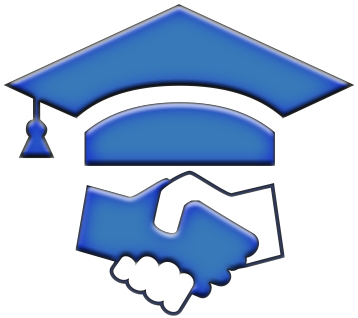 